РИСУЕМ РАДУГУ! 

Чтобы нарисовать радугу есть много способов, мы покажем Вам один из самых простых и интересный, справится даже маленький ребенок.

Для этого нам понадобится:
- кусочек поролона (или кухонная губка)
- резинка
- деревянная кухонная лопаточка.
- краски

Прикрепляем кусочек поролона к лопатке с помощью резинки, как показано на рисунке. Именно это нехитрое приспособление сделает всю трудную работу за нас. Единственная сложность, которая может возникнуть, губку может быть сложно отмыть от краски, чтобы можно было рисовать ею снова.

Кстати, этим методом можно рисовать небо, траву, тонировать бумагу.

Краски нужно приготовить заранее. Гуашь выкладываем колбасками, она должна подсохнуть, поэтому рисовать можно будет через пару дней. 

Губку смачиваем. Если хотим получить яркую радугу, то губку надо отжать очень тщательно, а если хотим получить полупрозрачную радугу, то губка должна быть более влажной. Ведем губкой по листу бумаги. В результате получаем замечательную радугу.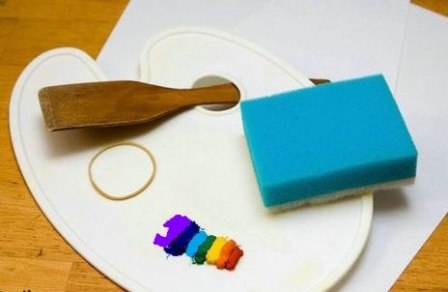 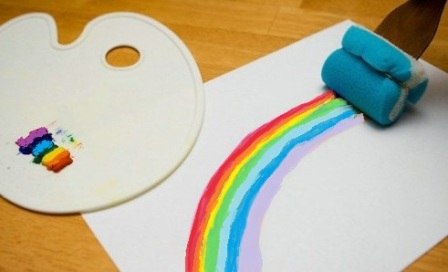 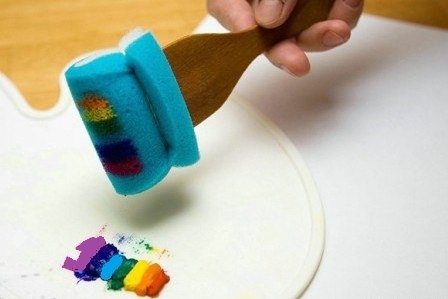 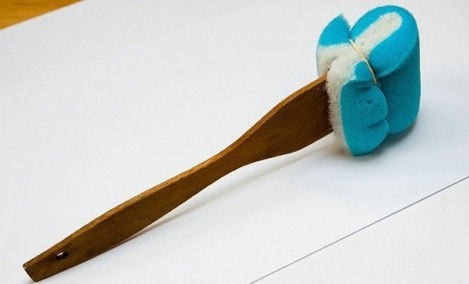 